     Western Europe Experiences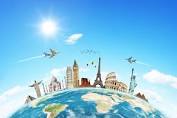 Task:  You have been employed as travel agents for the country you have been assigned.  Your job is to create a video to be used to persuade and educate people in order for them to want to visit your country.  You want to include information about your river’s  geography, culture and people in your video.  You must, however, include this information using the 5 themes of geography.Purpose:  This project is designed as a project to the Western Europe geography unit.  Each of you will use what you have learned, and what you will research, about geography to create a video for your river.Objectives:  Students will do the following:Use the internet and other resources to gather information about your river.  You must gather information related to all 5 themes of geography: location, place, human-environment interaction, movement and region.Create a video that is both informative and interesting.  Remember:  you want people to come and visit your country.  Make your video as colorful , readable, creative and factual as possible.What must be included in your video:Pictures of your riverThree written descriptions for each theme of geography related to your river.  Information about tourist attractions and culture.  Choose at least three places that you would want to visit if you were traveling on your river.Pictures of your river.  You should try to incorporate pictures of people and sights along your river.  This will give people a reason to want to visit your river over another.  You can find these pictures on the internet (but wait until you have all of your other information first.)Pick the best information about each topic (you only need 1 piece of information for each of the 5 themes of geography.)Your names on the video.  Be creative when placing your names on the brochure.  Where you will find and work on the river:Click on the start button and find “Movie Maker”Add pictures, title pages and captions.You must have a separate picture for each of the given topic/subtopic.The more pictures you have the more persuasive your video will be.Ask for help when you need it.  Movie Maker is a free download if you want it on your home computer.When you need to stop you will need to save the file and share it with your partner. When you finish share it with the teacher so it can be put on the web page.Assessment:Students will be graded on the following:Class work and preparationResearchVideo (neat, informative, eye-catching)DUE DATE:  The entire project is due on FRIDAY, January 9th.  This way it can be put on the web page over the weekend and part 2 of project can start on Monday, January 12th.TRAVEL POSTER RESEARCHMy river is ___________________________________.My river runs through the country(ies) of_________ ___________________________________.Use the Internet to find pictures and information about your river.Names ______________________________________________________________________________RESEARCH SHEET(This sheet is here for you to take notes on.  It will be collected and graded separately from the project.  You do not need to write in complete sentences.  If you need additional space, attach a sheet of loose leaf paper to the back of this sheet.  You need to include at least 3 descriptions for each theme of geography, except for location.) Location:Absolute (if possible) – Relative – Place:Human Features (list tourist attractions/building along here) – Physical features (landforms, climate, plant/animal life, waterfalls) – Human-Environment Interaction:People Affecting the Environment – Environment Affecting People – Movement:People move – Goods move – Ideas move – Region – Tourist attractions (3):